       English 22nd April 2015. 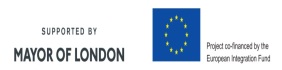 Lesson starterGive groups a set of animal cards/pictures.Work in mixed ability groups and sort pictures in any way they can. Ask groups to feedback rationale for sorting. Pick out vocabulary used for sorting. Lesson ContentModellingDeconstructionChoose two pictures with something different about them. Feedback what is different in a sentence – model vocabulary.Introduce L.I. we are comparing and contrasting. We are now going to be relating this to our history topic. Give out pictures of Romans and Celts, look pictures and say what they are pictures of. (Add more details if possible.)Encourage ‘This is a Roman……’ This is a Celtic ….’Exploring the contentUsing the Roman and Celtic pictures/ word, repeat sorting activity, using hoops (Venn diagram).Are there any labels or pictures that go into both groups?Go round groups asking questions about reasons for their groupings. Take photographs of groups, to go in History Books (cross reference in English books).Reporting backWhole class feedback. Ask individuals to pick two pictures and say where they are grouped and why.ConstructionLook at formal sentence pattern for writing this down. (AH to provide.)Learners practise saying formal sentence patterns, to compare and contrast. PlenaryAsk children to self-assess.Next week we will be learning how to record this is writing. 